Муниципальное автономное дошкольное образовательное учреждение детский сад № 32 г. ЛипецкаПРОГРАММАпо формированию предпосылок финансовой грамотностиу детей старшего дошкольного возраста «ЮНЫЙ ФИНАНСИСТ»составила воспитатель Брызгунова Ольга Евгеньевна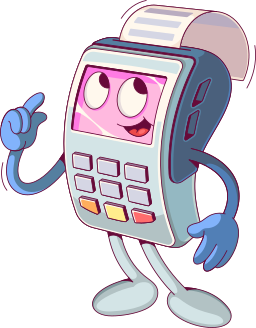 г. ЛипецкСодержательный раздел.Пояснительная записка           Требования современного общества сделали проблему экономического образования актуальной относительно данной возрастной группы.              Финансовое просвещение и экономическое воспитание – сравнительно новое направление в дошкольной педагогике. Многочисленные исследования последних лет свидетельствуют о необходимости внедрения экономического образования с дошкольного возраста, когда дети получают первичный опыт участия в элементарных экономических отношениях, происходит их приобщение к миру экономической действительности. В современной концепции образования подчеркивается особое значение дошкольного возраста в формировании и развитии уникальной личности ребенка. Так как на этом этапе закладываются основы личностной культуры, обеспечивается освоение первоначальных социокультурных норм. Это является фундаментом для приобретения в будущем специальных знаний и навыков.          В дошкольном детстве есть определённый период, когда ребёнка можно вводить в мир экономики, когда экономические ценности превращаются в этические и демонстрируют уровень нравственного развития ребёнка, — это старший дошкольный возраст.  Старшие дошкольники в детском саду чувствуют себя взрослыми среди детей других возрастных групп. К шести годам возникает произвольность поведения, которая является важной психологической характеристикой и особенностью данного возрастного периода: действия ребёнка становятся осознанными. Понимая своё поведение, дошкольник приобретает способность строить его в зависимости от создавшейся социальной ситуации и действовать осознанно и произвольно. Это одна из определяющих психологических характеристик ребёнка для приобщения его к такой сложной области человеческой деятельности, как экономика.Программа по формированию предпосылок финансовой грамотностиу детей старшего дошкольного возраста  «Юный финансист» (далее – Программа) разработана в целях финансового просвещения детей старшего дошкольного возраста на основе Примерной парциальной программы дошкольного образования Экономическое воспитание дошкольников: формирование предпосылок финансовой грамотности, Программы А.Д. Шатовой «Тропинка в экономику».          Содержание Программы предполагает организацию деятельности детей старшего дошкольного возраста по освоению основных экономических понятий в занимательной форме.           Программа разработана в соответствии с:- Федеральным законом «Об образовании в Российской Федерации» от 29.12.2012 г. № 273-ФЗ;- «Федеральным государственным образовательным стандартом дошкольного образования», утвержденным приказом Министерства образования инауки Российской Федерации от 17 октября 2013 г. № 1155;- Санитарными правилами и нормами СанПиН 1.2.3685-21 "Гигиенические нормативы и требования к обеспечению безопасности и (или) безвредности для человека факторов среды обитания. 1.2. Цель и задачи Программы       Программа направлена на достижение следующих целей:- формирование первичных экономических представлений и компетенций;- развитие экономического мышления дошкольников;- воспитание социально-личностных качеств и ценностных ориентиров, необходимых для рационального поведения в сфере экономики.          Задачи Программы:         Формировать у детей старшего дошкольного возраста следующие умения, навыки и личностные качества:- понимать и ценить окружающий предметный мир (мир вещей как результаттруда людей);- уважать людей, умеющих трудиться и честно зарабатывать деньги;- осознавать взаимосвязь понятий «труд — продукт — деньги» и «стоимость продукта в зависимости от его качества», видеть красоту человеческого творения;- признавать авторитетными качества человека-хозяина: бережливость, рациональность, экономность, трудолюбие и вместе с тем — щедрость, благородство, честность, отзывчивость, сочувствие (примеры меценатства, благотворительной помощи, поддержки и т. п.);- рационально оценивать способы и средства выполнения желаний, корректировать собственные потребности, выстраивать их иерархию и временную перспективу реализации;- применять полученные умения и навыки в реальных жизненных ситуациях.1.3. Принципы, структура Программы.       Основополагающие принципы Программы: - научность,- доступность, оптимальность в отборе содержания и определений- учёт возрастных, индивидуальных, психических особенностей старших дошкольников, их интереса к экономическим явлениям как к явлениям окружающей действительности, - комплексный подход к развитию личности дошкольника, который выражается в тесной связи этического, трудового и экономического воспитания.       Программа состоит из четырёх блоков (разделов), связанных между собой задачами и содержанием: - «Труд — продукт (товар)», - «Деньги, цена (стоимость)», - «Реклама: желания и возможности», - «Полезные навыки и привычки в быту — тоже экономика».       Приступая к работе, нет необходимости обращаться одновременно ко всем разделам программы. Рекомендуется поэтапное внедрение каждого блока, поскольку даже знакомые по содержанию блоки программы подразумевают новые акценты в практической работе с детьми.        Программа реализуется в течение двух лет (в старшей и подготовительной к школе группах). Прежде чем начинать работу по программе, педагогу необходимо понять, насколько дети его группы готовы к экономическому воспитанию. Показатель готовности — наличие экономического опыта у дошкольников. Этот опыт связан с социальными экономическими знаниями, которыми ребёнок овладел к старшему дошкольному возрасту.       Оптимальный режим реализации Программы - один раз в месяц в рамках организованной образовательной деятельности, один раз в неделю в рамках совместной образовательной деятельности взрослого с детьми. При этом необходимо закреплять экономические знания детей, полученные во время занятий, во время режимных моментов, в разных видах труда в рамках самостоятельной деятельности детей (помогая сервировать стол, аккуратно обращаться со столовыми приборами; выключать воду после мытья рук; не оставлять пищу в тарелке и куски хлеба на столах и т. п.).        Реализация первого блока «Труд, продукт (товар)» начинается в старшей группе, это связано с тем, что труд — ведущая деятельность человека и основная экономическая категория. Ребёнок шести лет уже способен осознавать свою социальную принадлежность, знать, кто его родители по профессии, возможно, свою династию (например, бабушка, мама, папа -врачи или педагоги и т. д.). Очень важно поощрять, стимулировать гордость детей за своих близких, их профессиональное мастерство и т. п.       Ознакомление с блоком «Труд, продукт (товар)» осуществляется в следующей тематической последовательности:- «У каждого человека должно быть интересное дело»- «Когда продукт труда превращается в товар»- «Сколько заработал, столько и купил».       Содержание блока «Деньги, цена (стоимость)» реализуется в старшей группе. Детям уже знакомы, на уровне представлений, такие понятия, как «деньги»,  но более разносторонняя и глубокая работа должна быть проведена в старшей группе, когда детям будет понятно обобщённое понятие «деньги». Блок «Деньги, цена (стоимость)» вызывает огромный интерес у детей.         Ознакомление с понятием «деньги» осуществляется в следующей логической последовательности:- «Что такое деньги?»- «Что такое цена?»- «Чем лучше качество, тем дороже вещь»- «Что такое бюджет семьи?»- «Меценаты. Благотворительная деятельность»- «Деньги разных стран»       Ведущая нравственная идея данного блока — помочь детям понять, что деньги просто так никто никому не даёт, их зарабатывают. Тем, кто трудиться не способен, помогают (выросшие дети, общество, государство). Родители детям тоже дают деньги на сладости, игрушки, на всё, что требуется для их игр и занятий. Надо уважать труд взрослых (родителей, бабушек, дедушек) и заботиться о них в старости.              Третий блок, который реализуется в подготовительной к школе группе - «Реклама: желания и возможности». При реализации данного блока важно, решить главную задачу: объяснить детям, что всё купить нельзя- не хватит зарплаты. Этот блок предусматривает пять этапов:- «Зачем нужна реклама»- «Какой бывает реклама»- «Кем и где делается реклама»- «Работа с рекламными буклетами (детского содержания)»;- «Как мужик на базаре корову продавал».        Содержание блока «Полезные навыки и привычки в быту» — тоже экономика» предполагает создание предпосылок для формирования нравственно оправданных привычек у детей подготовительной к школе группы, оказывающих влияние на выбор общественно одобряемых способов экономического поведения (не жадничать, уметь пользоваться общими вещами, игрушками, пособиями, материалами для игр и занятий, беречь вещи, не выбрасывать еду и др.).       Познакомить с понятием «хороший хозяин (хозяйка)» — тот, кто умеет правильно, в интересах семьи, использовать доходы, распоряжаться семейным бюджетом, кто ничего не тратит зря. Хороший хозяин в семье — одно из условий ее благополучия.        Ознакомление с блоком «Полезные навыки и привычки в быту» осуществляется в следующей тематической последовательности:- «Что важнее денег?»- «Тратим разумно, сберегаем, экономим»- «Копим и сберегаем».        Несмотря на то, что каждый раздел имеет своё содержание, все они в целом направлены на решение общей задачи, достижение единой цели — становление ценностных ориентаций на ступени дошкольного возраста; на то, чтобы способствовать вхождению ребёнка в современное экономическое пространство, предметный, рукотворный мир.     1.4.Планируемые результаты освоения Программы     В основу прогнозирования и оценивания результатов освоения Программы положен компетентностный подход. Под компетенциями понимается практический опыт выполнения конкретных действий. В результате освоения Программы дошкольники приобретут опыт в определении своих потребностей, научатся регулировать потребности в соответствии с возможностями, выбирать предметы, необходимые в различных условиях, понимать значимость труда, выбирать товар в соответствии с ценой и качеством, разумно расходовать деньги, понимать необходимость экономии семейного бюджета.      Применение диагностики обеспечивает объективную оценку результативности как отдельных составляющих программы, так и всего курса в целом и позволяет определить уровень экономической культуры у детей старшего дошкольного возраста (высокий, средний, низкий).      В результате освоения Программы дети:-адекватно употребляют в играх, занятиях, общении со сверстниками и взрослыми знакомые экономические понятия (в соответствии с используемой Программой);-знают и называют разные места и учреждения торговли: рынок, магазин, ярмарка, супермаркет, интернет-магазин;-знают российские деньги, некоторые названия валют;  -понимают суть процесса обмена валюты (например, в путешествии);- знают несколько современных профессий, содержание их деятельности (например, предприниматель, фермер, программист, модельер и др.);- знают и называют разные виды рекламы, ее назначение, способы воздействия;- адекватно ведут себя в окружающем предметном мире, в природном окружении;- в случаях поломки, порчи вещей, игрушек, игр проявляют заботу, пытаются исправить свою или чужую оплошность;- любят трудиться, делать полезные предметы для себя и радовать других;- бережно, рационально, экономно используют расходные материалы для игр и занятий (бумагу, карандаши, краски, материю и др.);- следуют правилу: ничего не выбрасывай зря, если можно продлить жизнь вещи, лучше отдай, подари, порадуй другого, если она тебе не нужна;- с удовольствием делают подарки другим и испытывают от этого радость;- проявляют интерес к экономической деятельности взрослых (кем работают родители, как ведут хозяйство и т. д.);- замечают и ценят заботу о себе, радуются новым покупкам;- объясняют различие понятий благополучия, счастья и достатка;- проявляют сочувствие к другим в сложных ситуациях;- переживают случаи порчи, ломки вещей, игрушек;- сочувствуют и проявляют жалость к слабым, больным, пожилым людям, ко всем живым существам, бережно относятся к природе;- с удовольствием помогают взрослым, объясняют необходимость оказания помощи другим людям.Содержательный разделСодержание блока «Труд — продукт (товар)»     Труд — основная деятельность человека, источник его существования.Каждый человек имеет свою профессию, своё дело (врач, строитель, педагог, космонавт, инженер и т. д.). Современные профессии (бизнесмен, банкир, менеджер, рекламодатель, рекламный агент, программист и др.). Знакомство с людьми разных профессий — воспитание уважения к человеку, умеющему хорошо и честно зарабатывать деньги, у которого есть своё собственное дело, уважения к труду в целом. Безделье, праздность, леность — предмет осуждения. Хорошая работа, интересная профессия — великое благо, которым следует дорожить. Результат труда людей — продукт — полезная и нужная вещь, предмет, изделие (строитель строит дом, повар готовит обед, художник пишет картину, создаёт рекламу и т. п.). Продукты труда — это мир вещей, который окружает нас. Вещи могут служить много лет, дольше, чем живут люди. Красивая вещь — это искусство, которым восхищаются люди многих поколений; красивые вещи как предметы искусства выставляются в музеях, продаются в антикварных магазинах и т. п.Продукты труда — это богатство людей, богатство страны, чем больше в ней производится разных товаров, тем лучше будут жить и дети, и взрослые.За свой труд взрослые получают деньги. Деньги определяют достаток семьи, её благополучие, так как взрослые могут купить всё, что необходимо и детям.    Основные понятия: труд, работа, продукт, премия, продукция; рабочее место, рабочее время; профессии: менеджер, бизнесмен, фермер, рекламодатель, распространитель рекламы, программист, банкир; орудия, предметы труда, инструменты; рынок, магазин, палатка, супермаркет, универсам.    Педагогические задачи:- формировать представления о содержании деятельности людей некоторых новых и известных профессий, предпочитая профессии родителей детей данной группы;- учить уважать людей, умеющих трудиться и честно зарабатывать деньги;- поощрять желание и стремление детей быть занятыми полезной деятельностью, помогать взрослым;- стимулировать деятельность по интересам, проявление творчества и изобретательности.Содержание блока «Деньги, цена (стоимость)»      Закрепление представлений о том, как выглядят современные деньги (монеты, купюры), что они бывают разного достоинства, разной ценности, что было, когда не было денег.В каждой стране свои деньги. В России — рубли. Деньги дальнего зарубежья (доллар, евро, юань, фунт стерлингов, швейцарский франк и др.). Деньги ближнего зарубежья — тенге (Казахстан), манаты (Азербайджан) и др.      Откуда берутся деньги. Деньги зарабатывают. Просто так деньги никому не дают. Все взрослые, которые трудятся, получают зарплату; пожилые, больные люди, инвалиды — пенсию; студенты — стипендию. Деньги нужны людям для того, чтобы жить и оплачивать все расходы.       Понятие «бюджет» как отправная точка домашней экономики. Его формальное выражение в планировании доходов и расходов на определённый период времени, исходя из учёта постоянных платежей: квартирной платы, платы за детский сад, электроэнергию, газ, одежду; расходы на питание членов семьи, культурно-бытовые нужды. Оставшиеся деньги считаются свободными. Бюджет, из чего он складывается (все деньги, которые получают члены семьи, если сложить зарплату мамы и папы, стипендию брата, пенсию бабушки и детское пособие, — это всё вместе и будет семейный бюджет). Нельзя купить сразу всё, что тебе хочется; каждая семья планирует свои расходы в зависимости от её бюджета: что можно купить сейчас, а что — в следующий раз (рациональность). Смысл поговорок: «По одёжке протягивай ножки», «Семь раз отмерь — один раз от-режь», «Кто не бережёт копейки, сам рубля не стоит» и др.      Любой товар имеет свою цену. Одни товары дорогие, другие стоят меньше (дешевле). Прежде чем что-либо приобрести, необходимо подумать, хватит ли денег на покупку. На дорогие вещи, которые очень нужны каждой семье (мебель, квартира, машина, дача, компьютер и др.), взрослые понемногу откладывают деньги из общего бюджета семьи (копят), а потом эти вещи приобретают.       Деньги можно копить в банке. Понятие «проценты», откуда они берутся; почему это удобно и выгодно, когда деньги хранят в банке.      Необходимо довести до детей информацию что такое меценатство, кто такие меценаты; что такое благотворительность.       Основные понятия: деньги, валюта, монеты, купюры; цена, дороже, дешевле; покупать, продавать, брать в долг; накопить, растратить, проценты; доход, пенсия, зарплата, стипендия, пособие для детей, бюджет; аукцион, лотерея, выиграл, проиграл, выгодно, не выгодно, бартер, лот.      Педагогические задачи:- дать представление о том, какие бывают деньги (российские рубли, валюта других стран);- формировать правильное отношение к деньгам как предмету жизненной необходимости и части культуры каждой страны;- воспитывать основы разумного поведения в жизненных ситуациях, связанных с деньгами, с возможными потребностями своей семьи;- дать представление о том, что деньгами оплачивают результаты труда людей, к деньгам следует относиться как к предмету жизненной необходимости, средству и условию благополучия, достатка в жизни людей.       Ведущая нравственная идея данного блока — помочь детям понять, что деньги просто так никто никому не даёт. Деньги зарабатывают честным трудом. Тем, кто не может трудиться (детям, пожилым, старым людям, инвалидам), оказывает поддержку государство.        Дети тоже пока не умеют работать, они помогают по дому. Надо уважать родителей за заботу и тоже заботиться о них.Содержание блока «Реклама: желания и возможности»       Реклама: что такое реклама, зачем она нужна, где она размещается (на улице, в переходах, в рекламных роликах, на радио, телевидении, на досках объявлений, около метро, на столбах и т. д.), рекламные листки (реклама игрушек, парфюмерии, автомашин, косметики и т. п.), бесплатные рекламные газеты, которые опускают в почтовые ящики, реклама на обложках книг, журналов и т. д.      Беседы о рекламе, запомнившейся детям.      Знакомство детей с процессом создания рекламы на примере «Рекламного агентства», производителя рекламы: кто такой рекламодатель, рекламный агент; что такое рекламное агентство; какие профессии необходимы для работы в области рекламы и т. д. Составление детьми собственной рекламы (в форме рисунков, разнообразных игр, в стихах, прозе и др.) на следующие темы: «Если бы у меня было своё дело…», «Как мужик корову продавал…» и т. п.        Художественные возможности рекламы.       Одна из задач задача работы по блоку «Реклама: желания и возможности» - воспитание правильного, осознанного отношения детей к рекламе. Несмотря на её яркость, привлекательность, настойчивость в убеждении купить тот или иной товар, покупатель должен знать, что реклама не всегда бывает объективной и честной. Дело в том, что продавцу надо продать любой товар, а покупателю нужен только хороший, высокого качества и недорогой. Поэтому реклама — это хорошо, но покупатель не должен до конца быть уверенным в ней и всегда должен думать, что покупает.Основные понятия: реклама, рекламировать, рекламодатель, рекламное агентство, рекламный агент, распространитель рекламы, собственное дело, участники рекламной деятельности (артисты, дети, животные, герои мультфильмов и др.).Педагогические задачи:- дать представление о рекламе, её назначении;- поощрять у детей объективное отношение к рекламе;- воспитывать разумные потребности;- учить детей правильно воспринимать рекламу. («Не покупай всё, что рекламируется. Прежде, чем купить, подумай, нужна ли тебе эта вещь, хватит ли денег на её приобретение. Реклама может содержать необъективную, ложную информацию».Содержание блока «Полезные навыки и привычки в быту — тоже экономика».        Хороший хозяин — тот, кто умеет правильно, в интересах семьи, использовать доходы, распоряжаться семейным бюджетом, кто ничего не тратит зря. Хороший хозяин в семье — одно из условий её благополучия.        Правильное распределение семейных доходов — искусство, которому люди учатся всю жизнь. Формирование умений экономить, делать сбережения, планировать, что купить сейчас, а что  позднее; предусматривать все предстоящие расходы, такие как оплата квартиры, воды, электроэнергии, детского сада, оплату транспорта, продуктов питания и т. д.; вовремя рассчитать, сколько денег можно оставить на отдых, развлечения, проведение праздников.        Воспитание у детей полезных привычек в детском саду и дома и повседневное их закрепление: соблюдать чистоту и порядок, бережно пользоваться игрушками, книгами, материалами и инструментами для дидактических игр и труда, не тратить ничего зря (культура деятельности, умение быть занятым);  показывать детям образец достойного поведения в быту (экономное отношение к воде и свету, бережное отношение к вещам и пр.).        Почему люди всегда осуждали неряшливость, расточительность, жадность, воровство, ложь, а достойными считали доброту, честность, щедрость, благородство, трудолюбие, способность сочувствовать (на примере народной мудрости: пословиц, поговорок, сказок).Основные понятия: бережливый, хозяйственный, экономный, рациональный (рачительный), щедрый, добрый, честный, запасливый и др.Педагогические задачи:- воспитывать у детей навыки и привычки культурного поведения в быту, навыки взаимодействия с окружающим  миром: вещами следует пользоваться по назначению; ломать, портить вещи, выбрасывать их — недостойно, это осуждается всеми (порча вещей, небрежность, жадность, лень, тунеядство, отсутствие желания помогать тем, кто нуждается в помощи, и т. п.); - формировать представление о том, что предметный (вещный) мир — это мир рукотворный, так как в каждый предмет, в каждую вещь вложен человеческий труд, и к нему следует относиться с уважением. Вещи живут дольше, чем люди. Ими могут пользоваться несколько поколений. Они могут рассказать, как жили люди раньше и сейчас.Организационный раздел.      В соответствии с СанПиН рекомендуемая продолжительность организуемой воспитателем непрерывной непосредственно образовательной деятельности по курсу – не более 25 минут в старшей группе, не более 30 минут в подготовительной к школе группе.     Так как курс Программы направлен на освоение экономических понятийдошкольниками и требует повышенной познавательной активности и умственного напряжения детей, его изучение следует организовывать в первую половину дня. Для профилактики утомления детей рекомендуется сочетать непосредственно образовательную деятельность с различными формами двигательной активности.      Прежде чем начать работу, целесообразно провести экспериментальный «срез», который позволит получить относительно точную информацию об уровне экономического опыта у детей и важности экономического воспитания в конкретной возрастной группе (старшей или подготовительной).    Программа «Юный финансист» — начальный этап экономического воспитания детей дошкольного возраста, диагностика результатов освоения Программы поможет выявить уровень экономических представлений выпускников ДОУ.     В диагностике предусмотрены вопросы и задания по каждому из четырёх блоков программы. При этом выделены три группы критериев: содержательный, операционально-деятельностный и мотивационный.      Общие рекомендации к работе по всем разделам Программы:1. Программа может быть реализована при условии достаточно высокого уровня нравственно-трудового воспитания в ОУ.2. Необходимо создание соответствующей развивающей предметно-пространственной среды в группе: наличие оборудования, пособий, иллюстраций, игр и игрушек, имеющих экономическое содержание, рекламных листков, роликов, альбомов и др. При организации образовательной деятельности возможно использование интерактивного методического пособия «Финансовая грамотность».3. Педагог сам должен быть разумным хозяином в группе, владеющим чувством меры и умеющим вводить элементы экономических знаний в разные виды детской продуктивной деятельности, оценивать детские поступки с позиции их экономической целесообразности, не быть консерватором, а с интересом относиться к разным явлениям рыночных отношений (бизнес,  реклама, своё дело, торговля, бартер, конкурсы, и пр.), понимая их негативные и позитивные стороны, в доступной форме рассказывать о них детям, отвечать на их вопросы.4. Внедрение Программы необходимо согласовать с родителями, чтобы заручиться их поддержкой и помощью.  3.1.  Рекомендуемая литература:1. Слободчиков В.И., Короткова Н.А., Нежнов П.Г., Кириллов И.Л. Дошкольное образование как ступень системы общего образования: научная концепция / Под ред. В.И. Слободчикова; М.: Институт развития дошкольного образования РАО, 2005. 28 с.2. Коменский Я.О. Материнская школа. М.: Книга по требованию, 2012. 104 с. 3. Липсиц И.В. Удивительные приключения в стране Экономика. М.: Вита-пресс, 2016. 336 с.4. Люнфин О.Е. Экономическое воспитание дошкольников // Молодой ученый, 2017. № 8. С. 349–351.5. Михайленко Н.Я., Короткова Н.А. Модель организации образовательного процесса в старших группах детского сада // Дошкольное воспитание, 1995. № 9.6. Хламова Н.А. Формирование основ экономического воспитания дошкольников в условиях детского сада // Теория и практика образования в современном мире: материалы VII Междунар. науч. конф. (г. Санкт-Петербург, 2015). СПб.: Свое издательство, 2015. С. 39–41.7. Шатова А.Д. Тропинка в экономику. Программа. Методические рекомендации. Конспекты занятий с детьми 5–7 лет. М.: «Вентана-Граф», 2015. 176 с.8. Шатова А.Д. Тропинка в экономику. М.: «Вентана-Граф», 2015. 48 с.9. Шатова А.Д. Экономическое воспитание дошкольников. М.: Педагогическое общество России, 2005. 256 с. 3.2.  Интернет-ресурсыwww.cbr.ru -  официальный сайт Банка Россииhttps://fincult.info - сайт Банка России по финансовой грамотности «Финансовая культура»https://vashifinancy.ru/ -  сайт национальной программы повышения финансовой грамотности граждан «Дружи с финансами»http://www.vscolu.ru/articles/zanyatiya-s-doshkolnikami-po-ekonomike.html -учебно-тематический план по финансовой грамотности с детьми дошкольного возраста.ТемаЗадачиИсточникУ каждого человека должно быть интересное дело1. Формировать представления о том, что всякий труд почётен, важен и необходим, что любая профессия украшает человека, если человек хорошо трудится и знает своё дело.2.Воспитывать у детей уважение к людям разных профессий, интерес к их деятельности.3.Воспитывать уважение к профессиям членов семьи ребёнка, гордость за их труд, профессиональные достижения.Подвести к пониманию того, что родители заботятся о материальном благополучии своей семьи и особенно детей.А.Д.Шатова«Тропинка в экономику»стр. 62авторский конспект № 1Когда продукт труда превращается в товар1. Дать детям представление о том, как товар попадает к потребителю.2. Подвести детей к пониманию того, что вещи должны жить долго и радовать людей.3. Воспитывать уважение к результатам труда людей, бережное отношение ко всему, что даётся детям для игр и других занятий.А.Д.Шатова«Тропинка в экономику»стр. 64авторский конспект № 2Сколько заработал, столько и купил1.Учить детей делать покупки с учётом заработанных денег, формировать умение соотносить свои желания со своими возможностями в условиях игровой ситуации.2. Воспитывать усидчивость, старательность, аккуратность, желание достигать качественного результата. Пояснить, что только качественный товар имеет высокую цену (стоимость).А.Д.Шатова«Тропинка в экономику»стр. 69авторский конспект № 3ТемаЗадачиИсточникЧто такое деньги?1.Развивать представления детей о понятии «деньги», об их назначении, источнике происхождения (труд взрослых: деньги зарабатывают, просто так их никто никому не даёт).А.Д.Шатова«Тропинка в экономику»стр. 70авторский конспект № 4Что такое цена?1. Знакомить детей с понятиями «дорогой», «дешёвый», «цена товара», «ценник».2. Закреплять понятия «монеты», «купюры, «деньги».А.Д.Шатова«Тропинка в экономику»стр. 70авторский конспект № 5Чем лучше качество, тем дороже вещь1.Закреплять понятия «дорогой», «дешёвый»; понятие о том, что все товары имеют разную цену (стоимость).2. Подвести детей к пониманию взаимосвязи цены и качества товара (качественные товары стоят дорого).А.Д.Шатова«Тропинка в экономику»стр. 71авторский конспект № 6Что такое бюджет семьи?1.Познакомить детей с понятием «бюджет семьи». Подвести детей к пониманию того, что у каждой семьи — свой доход.2. Расширять представление детей о богатых и бедных.3. Закреплять понятие «династия».А.Д.Шатова«Тропинка в экономику»стр. 73авторский конспект № 7Меценаты. Благотворительная деятельность1.Познакомить детей с понятием «меценат».2. Расширять представления детей о богатстве, бедности, щедрости.3. Воспитывать в детях уважение к людям, занимающимся благотворительной деятельностью.А.Д.Шатова«Тропинка в экономику»стр. 76авторский конспект № 8Деньги разных стран1.Уточнить понятие «рубль», познакомить детей с понятиями «валюта», «иностранные деньги».2. Объяснить детям, почему необходимо менять деньги,если уезжаешь отдыхать в другую страну.А.Д.Шатова«Тропинка в экономику»стр. 77авторский конспект № 9ТемаЗадачиИсточникЗачем нужна реклама1.Познакомить детей с понятием «реклама» — одним из средств информации о товарах и услугах, необходимых детям и взрослым для жизни.2. Вызвать у детей более глубокий, разносторонний интерес к рекламе, её назначению.А.Д.Шатова«Тропинка в экономику»стр. 80,авторский конспект № 10Какой бывает реклама1.Расширять у детей представления о рекламе.2. Познакомить с новыми видами рекламы — щитовой и на транспорте.А.Д.Шатова«Тропинка в экономику»стр. 81авторский конспект № 11Кем и где делается реклама?1.Расширять представления детей о рекламе.2.Знакомить с понятиями «рекламоизготовитель», «рекламное агентство», профессиями людей, заказывающих и изготовляющих рекламу.3. Формировать у детей представление о честной и нечестной (необъективной) рекламе.А.Д.Шатова«Тропинка в экономику»стр. 82авторский конспект № 12Работа с рекламными буклетами(детского содержания)1.Закреплять понятия «рекламоизготовитель», «рекламораспространитель», «рекламодатель»: вся реклама делается для взрослых, даже реклама товаров для детей, так как деньги есть только у взрослых.2. Подвести детей к пониманию того, что прежде чем что-то купить, надо обязательно посоветоваться с родителями о целесообразности покупки: нужна ли эта вещь, достаточно ли у родителей денег, чтобы купить понравившуюся игрушку сразу, или надо накопить средства для её приобретения.А.Д.Шатова«Тропинка в экономику»стр. 84авторский конспект № 13«Как мужик на базаре корову продавал»1.Закрепить представления детей о назначении рекламы.2. Развивать у детей творческое воображение, интерес к рекламной деятельности.3. Воспитывать умение правильно воспринимать рекламу, разумные потребности.А.Д.Шатова«Тропинка в экономику»стр. 85авторский конспект № 14ТемаЗадачиИсточникЧто важнее денег?1.Дать представление о честном труде — в противоположность воровству, тунеядству.2.Закрепить понятия жертвенности (отдать свое тому, кому нужнее); жадность и щедрость, трудолюбие и леность.3.Воспитывать умение делать нравственный выбор. Авторский конспект № 15Тратим разумно, сберегаем, экономим 1.Формировать у детей рациональный подход к выбору товаров, обращая особое внимание на их полезные свойства.2. Объяснить, что при трате денег необходимо, прежде всего ориентироваться на доходы семьи, способствовать потребности и желания с возможностями (т.е. доходом семьи).3.Стимулировать познавательный интерес детей к значению слов сберегать, откладывать, копилка, экономить.Авторский конспект № 16Копим и сберегаем 1.Формировать понятие: зачем надо копить и сберегать, как можно копить, что копить непросто, но полезно, ответственно и важно.2.Развивать осмотрительность в денежных тратах двух точек зрения «могу» и «хочу».3. Воспитывать представления о сущности таких нравственных категорий, в которых на первое место ставятся бережное отношение к приобретаемым вещам, помощь близким, умение отложить на время личные желания.Авторский конспект № 17Квест-игра «Вперед к победе»1.Закреплять представления о том, что семейный бюджет –это общесемейное дело, касающееся всех членов семьи; представления об основных потребностях, бюджете и расходах семьи.2.Закреплять знания детей о том, как можно экономить.3. Развивать у детей коммуникативные навыки, умение работать в команде.Авторский конспект № 18